Олег Васильевич КОШЕВОЙ Член штаба комсомольской антифашистской подпольной организации "Молодая гвардия". Родился 8 июня 1926 г. в городе Прилуки Черниговской области (Украина) в семье служащего. Война застала Олега учеником 8-го класса Краснодонской школы имени М. Горького. В марте 1942 г. он вступил в комсомол, работал в госпиталях. Когда началась эвакуация, вместе со всеми ушел на восток, но вскоре возвратился, так как пути уже были отрезаны, в оккупированный Краснодон. Установил связь с товарищами по школе и выступил инициатором борьбы с гитлеровцами. Один из организаторов подпольной комсомольской организации "Молодая гвардия", член штаба, а впоследствии - комиссар. Принимал участие в составлении текста клятвы, листовок, воззваний. Был руководителем диверсий против немецко-фашистских оккупантов. По заданию штаба часто бывал в молодежных группах Краснодона, горняцких поселков Первомайка, Изварино, сел Шевыревка, Герасимовка, давал им боевые задания, вручал временные комсомольские билеты, собирал членские взносы. Когда в январе 1943 г. начались аресты, предпринял попытку перейти линию фронта. Однако вынужден вернуться в город. Близ ж.-д. станции Кортушино был схвачен фашистами и отправлен сначала в полицию, а затем в окружное отделение гестапо г. Ровеньки. После страшных пыток вместе с Л. Г. Шевцовой, С. М. Остапенко, Д. У. Огурцовым и В. Ф. Субботиным 9 февраля 1943 г. был расстрелян в Гремучем лесу неподалеку от города. Останки героя 20 марта 1943 г. были похоронены в братской могиле жертв фашизма в центре города Ровеньки. 13 сентября 1943 года посмертно удостоен звания Героя Советского Союза. Его имя носят улицы, школы, шахты, молодежные организации в России и в Украине.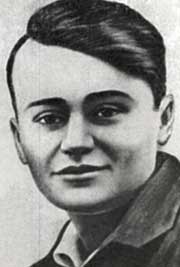 